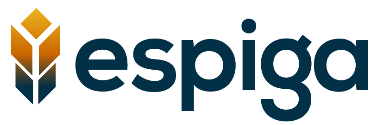 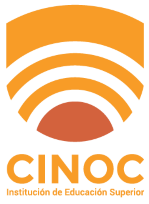 AUTORIZACIÓN MANEJO DE DATOS PERSONALES Y PUBLICACIÓN DE FOTOS Yo_____________________________________ identificado(a) con la C.C. No. __________________ de_______________, mayor de edad, actuando en representación de la empresa _______________________________________________, con domicilio en la dirección ____________________________, autorizo a la IES CINOC y al PROGRAMA DE INCUBACIÓN ESPIGA para que almacenen, recopilen y den tratamiento y gestión documental a los datos personales contenidos en los formatos, como los documentos entregados junto con este, los cuales entregamos a esta institución, con la finalidad de realizar la postulación al PROGRAMA ESPIGA. De igual forma autorizo a la IES CINOC y al PROGRAMA DE INCUBACIÓN ESPIGA a dar tratamiento a todos los demás datos personales que tenga que poner en su conocimiento para el desarrollo de la relación de índole formativo. Así mismo, autorizo la IES CINOC y al PROGRAMA DE INCUBACIÓN ESPIGA para que comunique o difunda públicamente a través de cualquier medio impreso fotografías mías destinadas a campañas institucionales y publicitarias propias del programa. Lo anterior, debido a que el acto mencionado no es contrario a la moral y las buenas costumbres, no constituye injerencia arbitraria en la vida privada, no afecta la honra, el buen nombre, ni afecta la integridad moral, física o síquica nuestra.  La IES CINOC y al PROGRAMA DE INCUBACIÓN ESPIGA podrán mantener en su archivo, usar, reproducir, publicar, adaptar, extraer o compendiar la(s) imágenes y/o la(s) fotografía(s) mencionada(s), en cualquiera de sus publicaciones impresas o en internet, televisión o en cualquier otro medio sin que tal uso genere derecho alguno a favor mío. La autorización que confiero en virtud del presente documento no tiene ningún término de duración a partir de la fecha en que se firme.  Declaro y garantizo a la IES CINOC y al PROGRAMA DE INCUBACIÓN ESPIGA que estoy en capacidad de otorgar las autorizaciones descritas y que las mismas no están sujetas a restricciones o limitaciones al momento de entregarlas, en consecuencia, mantendré indemne a la IES CINOC y al PROGRAMA DE INCUBACIÓN ESPIGA contra cualquier reclamación que hiciera cualquier tercero, relacionado con el presente documento y/o su uso por parte de la IES CINOC y al PROGRAMA DE INCUBACIÓN ESPIGA de la(s) fotografía(s) mencionada(s) aquí autorizada(s). Así mismo, manifiesto que la presente autorización, con el alcance aquí previsto, se otorga a la IES CINOC y al PROGRAMA DE INCUBACIÓN ESPIGA a título gratuito, por lo que renuncio a cualquier derecho o aspiración tendiente a obtener compensación alguna por el otorgamiento de esta autorización. Manifiesto, que todo lo declarado anteriormente, la información anexada y registrada es real y sujeta a verificación y la aceptación de la política de tratamiento de datos personales.  Para constancia firmo a los _____ días del mes de _____________  de 2022.Atentamente, FIRMA: ____________________________________________________ Nombre del Líder del Emprendimiento: ______________________________________________C.C. Nº _____________________________ expedida en _______________________________Nombre del Emprendimiento_______________________________________________________